Kā demonstrēt prezentācijas ar tajās ietvertiem multimediju materiāliemLEJUPLĀDĒT MS Teams APLIKĀCIJU DATORAMhttps://www.microsoft.com/lv-lv/microsoft-365/microsoft-teams/download-app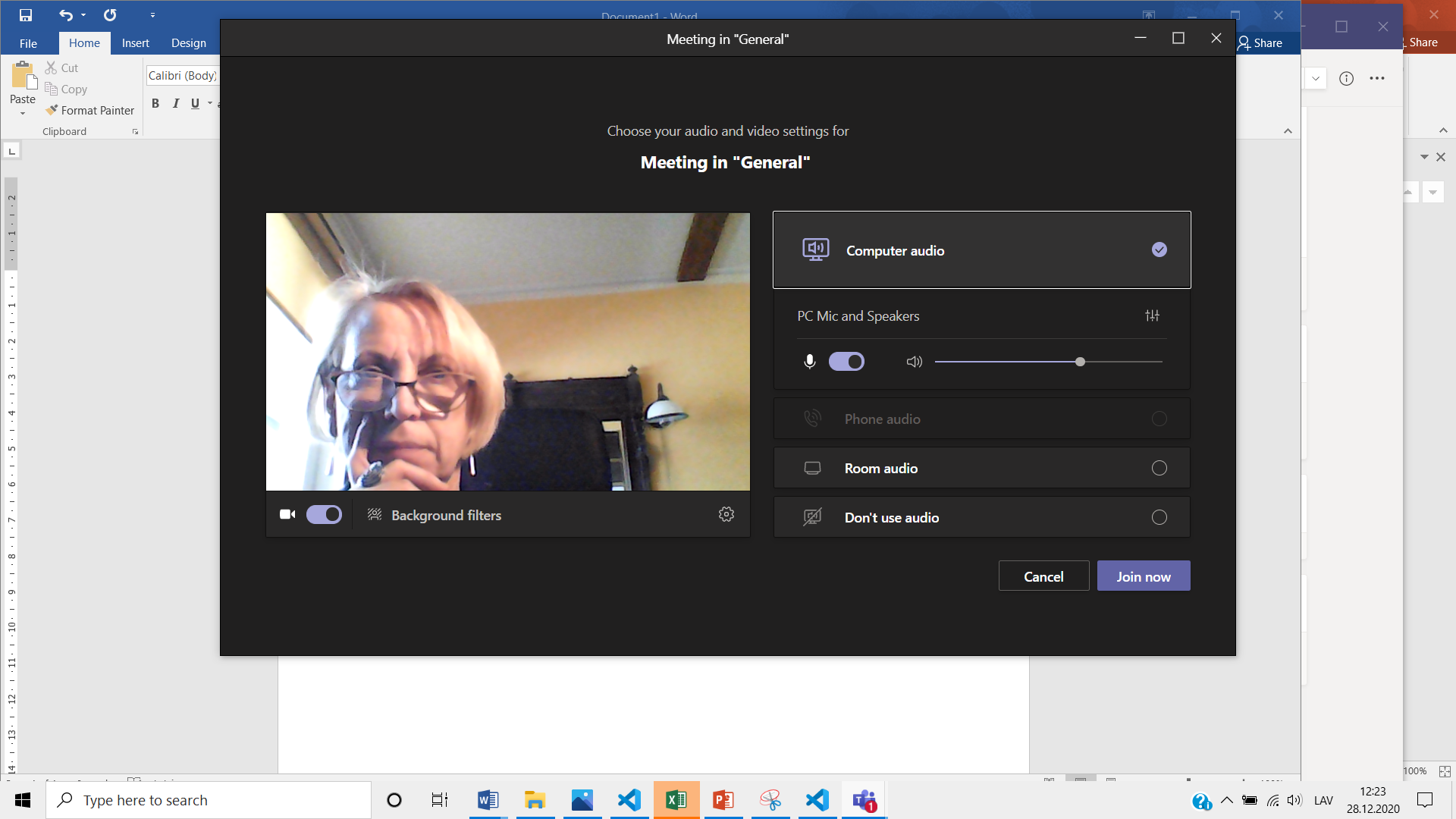 PALAIŽOT VIDEOKONFERENCI Izvēlas COMPUTER AUDIOKopīgo saturu  SHARE CONTENTIzvēlas INCLUDE COMPUTER SOUND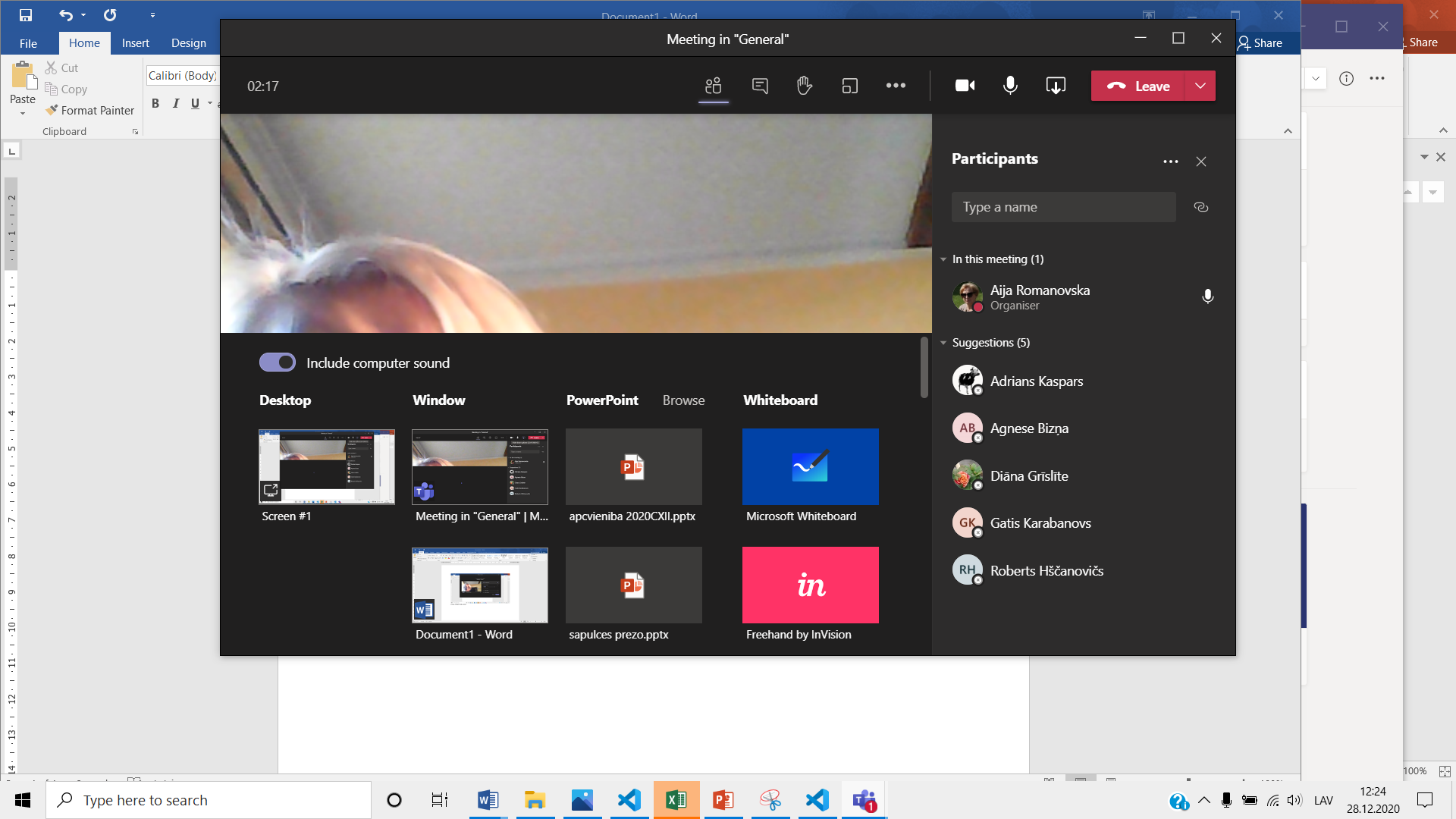 ATROD SAVLAICĪGI ATVĒRTO PPT UN DEMONSTRĒ TO, PALAIŽOT IEKĻAUTOS AUDIO/ VIDEO 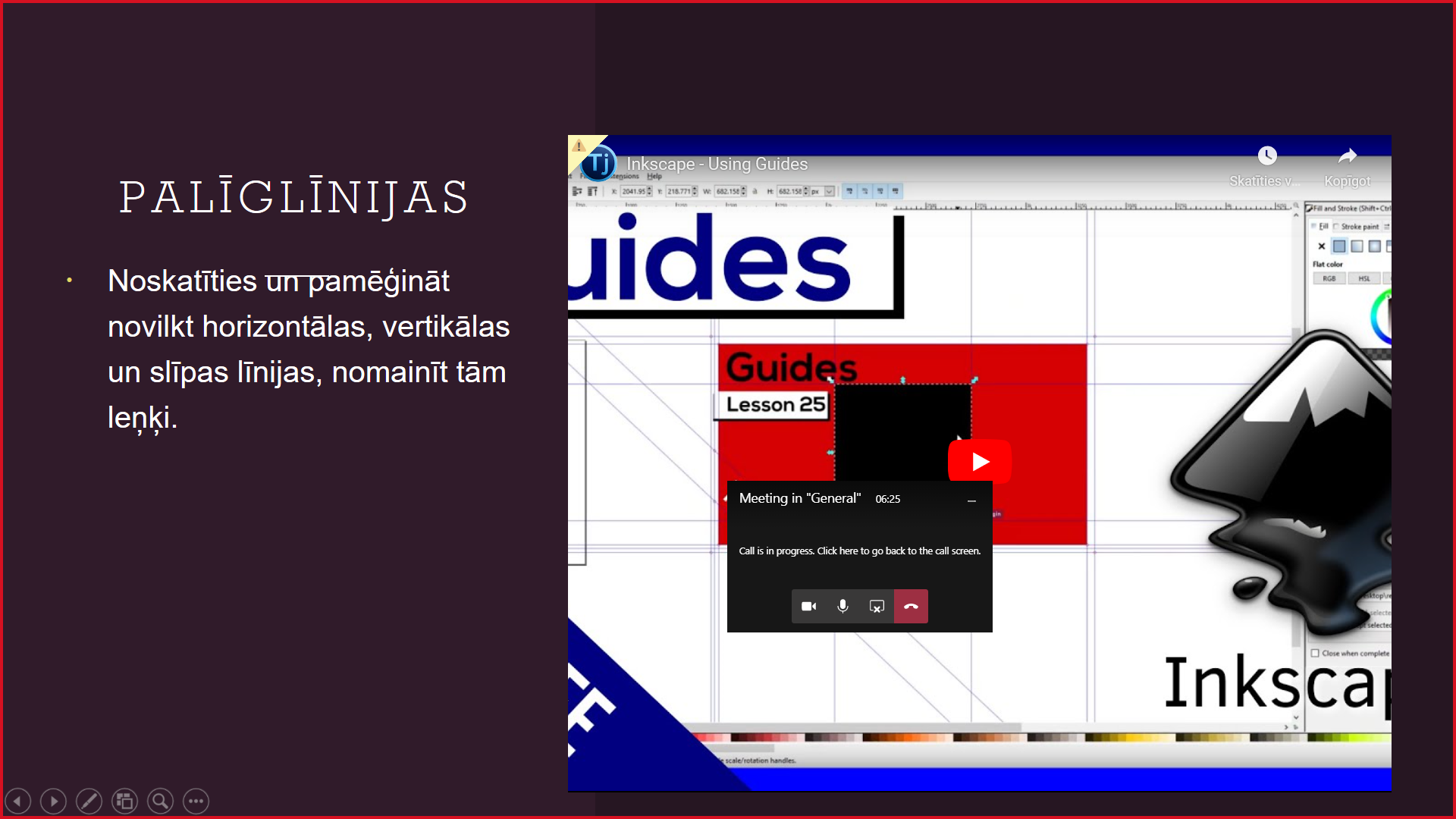 